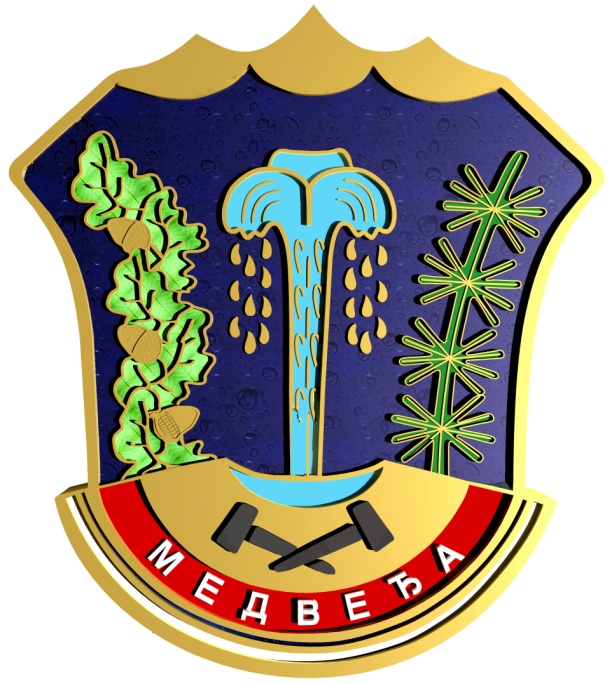 СТРАТЕГИЈА УНАПРЕЂИВАЊА ПРЕДШКОЛСКОГ ВАСПИТАЊА И ОБРАЗОВАЊАОПШТИНЕ МЕДВЕЂАза период 2021-2025.год.Медвеђа, мај 2021.год.С А Д Р Ж А Ј1	У в о д	41.1	Разлози за доношење стратегије	42	Правни  основ и веза са постојећим политикама и правним оквиром	53	Опис постојећег стања	73.1	Општи подаци о општини Медвеђа	73.1.1	Демографски подаци о општини Медвеђа	73.1.2	Здравствена и социјална заштита у општини Медвеђа	83.1.3	Образовање у општини Медвеђи	83.1.4	Економске  карактеристике општине Медвеђа	93.1.5	Културне карактеристике општине Медвеђа	93.1.6	Спортске карактеристике општине Медвеђа	103.1.7	Финансијска издвајања локалне самоуправе	103.2	    Предшколско образовање на територији општине Медвеђа	113.2.1	Материјално-технички услови установе	113.2.2	Објекат за припремање хране	133.2.3	Кадровски услови рада	133.2.4	Стручно усавршавање и размена професионалних искустава са другим предшколским    установама	143.2.5	Сарадња предшколске установе и породице	143.2.6	Сарадња са друштвеном средином	154	Анализа постојећег стања	155	Визија и жељене промене	206	Циљеви стратегије	206.1	Општи циљ	206.2	Посебни циљеви	207	Мере	218	Спровођење, праћење спровођења, извештавање и вредновање	239	Завршне одредбе	2410	Акциони план	24СПИСАК СКРАЋЕНИЦА АП Акциони план ВБГ Вртићи без границаДБПВО Друштвена брига о деци и предшколско васпитање и образовање ДЗ Дом здрављаЗОСОВ Закон о основама система образовања и васпитања ЗООВ Закон о основном образовању и васпитању ЗПВО Закон о предшколском васпитању и образовању ИРК Интересорна комисијаЈЛС Јединица локалне самоуправе МПНТР Министарство просвете, науке и технолошког развоја МЗ Месна заједница MICS Истраживање вишеструких показатеља (Multiple Indicator Cluster Survey) ОЦД Организације цивилног друштваПА Педагошки асистент ПУ Предшколска установаОШ Основна школаПВО Предшколско васпитање и образовањеУО Управни одборЦСЗ Центар за социјални радШУ Школскa управa  ППП Припремни предшколски програмРС Република Србија РСЗ Републички завод за статистикуСРОС 2020 Стратегија развоја образовањaУ В О ДУ В О Д	Стратегија за унапређивање предшколског васпитања и образовања општине Медвеђа за период 2021-2025.године (у даљем тексту: Стратегија) јесте плански документ којим се дефинишу правци, циљеви и активности који ће допринети унапређењу живота деце предшколског узраста. 	Само је један период живота са толико отворених могућности у коме човек са толико енергије, истрајности и ентузијазма овладава и развија сложене капацитете од којих ће зависити његове будуће могућности, његова личност и успешност функционисања у даљем животу. Тај период је предшколски узраст . Због тога се године предшколског узраста препознају као године узлета, а колики и какав ће тај узлет бити, зависи од свих нас. 	Ни у jeднoм другoм пeриoду живoтa нe рaстeмo, нe учимo и нe мeњaмo сe тaкo брзo као у том добу. Живoтнa искуствa у рaнoм узрaсту имajу снaжaн пoзитивaни или нeгaтивaн утицaj нa живoт. Дaнaс су дoступнa мнoгoбрojнa истрaживaњa кoja пoкaзуjу пoтeнциjaл и знaчaj рaнoг узрaстa зa будући рaзвoj и успeх у живoту свaкoг пojeдинцa. Друштвeнa зajeдницa кao кoнтeкст у кoмe сe дeтe рaђa и oдрaстa имa интeрeс, aли и oдгoвoрнoст дa oбрaзуje дeцу и oбeзбeди им мoгућнoсти дa oствaрe свoja прaвa и дoстигну пунe пoтeнциjaлe.	Улагање заједнице у квалитетно предшколско васпитање и образовање и укључивање што већег броја деце раног узраста у квалитетне програме је кључни фактор развоја сваког детета и заједнице у целини.	Усвајањем Стратегије за унапређивање предшколског васпитања и образовања општине Медвеђа за период 2021-2025.године и реализацијом планираних мера и задатака унапређујемо  услове живота нашим најмлађим суграђанима који јесу будућност Медвеђe.Разлози за доношење Стратегије	 Израда Стратегија унапређивања предшколског васпитања и образовања општине Медвеђа за период 2021-2025. године иницирана је у оквиру пројекта "Подршка реформи система предшколског васпитања и образовања у Србији" ( Support to Preschool Education System Reform in Serbia- SUPER), који се реализује у сарадњи са Министарством просвете, науке и технолошког развоја. Пројектом управља Министарство финансија, Сектор за уговарање и финансирање програма из средстава Европске уније. Пројектне активности су почеле у марту 2019. године и трају две године. Европска унија финансира пројекат, а реализује га PARTICIP GmbH у конзорцијуму са Internationaler Bund, Centre of Innovation in the Early Years и Центром за интерактивну педагогију. Основни циљ пројекта је да се повећа обухват деце узраста од 3 до 5,5 година квалитетним програмима предшколског васпитања и образовања  реформом система предшколског васпитања и образовања. 		Општина Медвеђа и предшколска установа ''Младост'' укључене су у активности пројекта  ''Подршка реформи система предшколског васпитања и образовања у Србији  (SUPER)''. Активности овог пројекта представљене су 25. јуна 2019. године у Београду, где су учешће у истом узели и представници наше локалне самоуправе, једне од укупно 50 укључених локалних самоуправа и предшколских установа широм Србије у пројекат, с тим у вези је потписан  Протокол о сарадњи између Министарства просвете,науке и технолошког развоја и Предшколске установе ''Младост'', као и између Министарства и општине Медвеђа. Председник Општине Медвеђа је у јулу 2019. године решењем именовао Радну групу за реализацију активности наведеног пројекта. 	Активности у оквиру пројекта теже ка:	 - Развијању професионалних компетенција васпитача и стручних сарадника у предшколским установама за квалитетно  предшколско васпитање и образовање;	 - Јачању професионалних капацитета запослених у локалним самоуправама за планирање и управљање предшколским васпитањем и образовањем;	 - Унапређивању легислативног и планског оквира за квалитетније и праведније предшколско васпитање и образовање. 	Циљ напред наведеног пројекта је:	 - обезбеђивање континуитета реформских промена у предшколском васпитању и образовању у Србији, развијањем квалитета предшколског васпитања и образовања као саставног дела циклуса целоживотног учења, кроз подршку локалним самоуправама и предшколским установама.	 Пројекат подразумева опремање предшколских установа, обуку запослених, као и израду стратегије. 2. ПРАВНИ  ОСНОВ И ВЕЗА СА ПОСТОЈЕЋИМ ПОЛИТИКАМА И ПРАВНИМ ОКВИРОМПРАВНИ  ОСНОВ И ВЕЗА СА ПОСТОЈЕЋИМ ПОЛИТИКАМА И ПРАВНИМ ОКВИРОМ	Правни основ за израду Стратегије је садржан у члану 10. став 2. тачка 1)  и члану 38. став 3. Закона о планском систему Републике Србије (''Службени гласник РС'', број 30/18), Уредбе о  методологији управљањa јавним политикама, анализи ефеката јавних политика и прописа и садржају појединачних докумената јавних политика ("Службени гласник РС", број 8 /2019) и Решења председника општине Медвеђа бр.55-1/2019-I  од 12.07.2019.године о именовању Радне групе за реализацију и имплементацију пројекта  "Подршка реформи система предшколског васпитања и образовања у Србији" (SUPER).	Уставом Републике Србије дефинисано је да деца уживају људска права примерено свом узрасту и душевној зрелости, а родитељи имају право и дужност да издржавају, васпитавају и образују своју децу и у томе су равноправни. Породица, мајка, самохрани родитељ и дете уживају посебну заштиту, у складу са законом, док се посебна заштита пружа деци о којој се родитељи не старају и деци која су ометена у психичком или физичком развоју. Устав гарантује да свако има право на образовање. 	Полазишта за израду Стратегије   су актуелна документа образовне политике у Србији (Стратегијa развоја образовања у Србији до 2020, Закон о предшколском васпитању у образовању и Основе програма предшколског васпитања и образовања,) на основу којих Влада Републике Србије и Министартсво просвете, науке и технолошког развоја, са различитим партнерима, интензивно раде на унапређивању система друштвене бриге о деци и предшколског васпитања и образовања. Стратегија подржава остваривање принципа Конвенције Уједињених нација и Општег коментара 7 Комитета УН о остваривању права детета у раном детињству: 	• Деца имају право на живот, опстанак и развој који укључује физички, емотивни, психосоцијални, когнитивни, друштвени и културни сегмент. 	• Дете не сме да буде дискриминисано по било ком основу, а нарочито не по основу своје етничке припадности, језика, вере, порекла, боје коже, сметњи у развоју и сл. 	• При доношењу свих одлука или извршења поступака који утичу на дете или децу као групу, мора бити примењено начело добробити за дете (најбољи интерес детета), а то се односи како на законодавна тела, предшколске установе, тако и на породицу. 	• Деци се мора дозволити да активно учествују у програмским питањима која се тичу њиховог живота и допустити им да се слободно изражавају.	Актуелни стратешки и законски документи из области образовања и васпитања у Републици Србији су:Стратегија развоја образовања у РепублициСрбији до 2020. године (‘‘Службени гласник РС’‘, број 107/12) где је ''Унапређивање система предшколског васпитања и образовања део система  образовања. Мисија система друштвене бриге o деци предшколског узраста и предшколског васпитања и образовања јесте да створи услове за добробит деце од рођења до поласка у школу, подржи њихов целовити развој, васпитање и социјализацију и створи услове за рано учење, зависно од потреба појединих породица и деце''.Закон о основама система образовања и васпитања (''Службени гласник РС'', бр.88/2017, 27/2018 – др.закони и 10/2019) представља кровни закон у области доуниверзитетског образовања. Овим законом се између осталог уређују и основе система предшколског васпитања и обрзовања.Закон о предшколском васпитању и образовању(''Службени гласник РС'', бр 18/2010, 101/2017, 113/2017 - др. зaкoн, 95/2018 - др. зaкoни 10/2019)Породични закон (''Службени гласник РС'', бр.18/2005, 72/2011 – др.закони и 6/2015) , којим су у национални правни оквир уграђени главни принципи Конвенције о правима детета, и то:право на живот, опстанак и развој, најбољи интереси детета право на партиципацију и право на недискриминацију.Прaвилник o oпштим oснoвaмa прeдшкoлскoг прoгрaмa (" Прoсвeтни глaсник", бр. 16/2018) Правилник o стaндaрдимa кoмпeтeнциja зa прoфeсиjу вaспитaчa и њeгoвoг прoфeсиoнaлнoг рaзвoja ("Прoсвeтни глaсник", бр. 16/2018) Закон о националним саветима националних мањина (''Службени гласник РС'', број 72/2009,20/2014 – одлука УС,55/2014 и 47/2018)Закон о планском систему Републике Србије ("Службени гласник РС", број 30 од 20. априла 2018.год.)Уредба о методологији управљања јавним политикама, анализи ефеката јавних политика и прописа и садржају појединачних докумената јавних политика ("Службени гласник РС", број 8 од 8. фебруара 2019.год.) Уредба о критеријумима за доношење акта о мрежи јавних предшколских установа ''Службени гласник РС'', број 21 од марта 2018.год.).3. ОПИС ПОСТОЈЕЋЕГ СТАЊАОПИС ПОСТОЈЕЋЕГ СТАЊА	Општи подаци о општини Медвеђа	Општина Медвеђа, у којој свој рад остварује предшколска установа "Младост" је територијална јединица на југу Србије и припада  Јабланичком управном округу. Средиште је насељено место Медвеђа. 	У склопу планинско-котлинске области Јужне Србије, у горњем току реке Јабланице простире се брдско-планинска, инфраструктурно периферна, ретко-насељена, општина Медвеђа. На простору од 524 км2 у 44 насеља живи 7.438  становника, према процени пописа из 2011.године. Налази се између општина : Лебана, Бојника, Куршумлије , Подујева, Косовске Каменице и градског подручја Приштине. Подручје општине Медвеђа припада брдско-планинској области (95% површине је у интервалу 400-1000 м надморске висине), са израженим дубоким, клисурастим, речним долинама. Медвеђа је са центром Јабланичког округа, Лесковцем, повезана друмским саобраћајем, а од Коридора 10 удаљена је 60- ак километара.Демографски подаци о општини Медвеђа	 Према попису становништва  из 2011.године процењено је да општина Медвеђа има 7438 становника. Однос мушког и женског становништва је углавном равномеран 50,1% према 49,9%. Што се тиче старосне структуре, проценат становника испод 14 година је 12,77% док је оних преко 65 година 29%. Број становника је у последњих 20 година смањен због великих миграција  ка Аутономној покрајини Косово и Метохија.	Природни прираштај у општини Медвеђа је већ дуги низ година негативан , према подацима Виталне статистике РЗС 2017.године стопа природног прираштаја је -13%.	Према етничкој припадности, становништво општине чине припадници 17 нација, од чега су Срби већинско становништво ( 6429 или процентуално 86,6% ),  Албанци (527 или процентуално 7%),  Црногорци (143 или процентуално 1,9%),  Роми  (145 или процентуално 1,9%) и остали Бугари, Македонци, Горанци итд заступљени су са 2,6 процената.	Према последњем попису становништва образовна структура становника општине Медвеђа, старости 15 и више година је следећа: без школске спреме  1301 (17,5% )  , непотпуно основно образовање 260 (3,5%), основно образовање 1933 (26%),  средње образовање 2938 (39,5%), више образовање 297 (4%), високо образовање 260 (3%) и непознато  образовање 454 (6,5%). Када су у питању неписмена лица, у општини Медвеђа  926 лица је регистровано као неписмено, односно  12,45 % становништва. 	Према подацима Републичког Завода за статистику за 2019.годину процењени  број радно способног становништва је 4086 , а 914  становника је старости од 0-14 година.Здравствена и социјална заштита у општини Медвеђа	Здравствену заштиту становништва општине Медвеђа пружа Дом здравља Медвеђа са седиштем у Медвеђи који обавља здравствену делатност на примарном нивоу здравствене заштите и послује у оквиру Плана мреже здравствених установа, а на основу Закона о здравственој заштити.	Дом здравља Медвеђа је основан 1980.године . Након издвајања од Здравственог центра Лесковац од 01. јануара 2007.године  послује као самостална здравствена установа и као таква пружа примарну здравствену заштиту становницима општине Медвеђа. У насељеном месту Медвеђа је  седиште Дома здравља. У следећим местима постоје здравствене амбуланте:Сијаринска Бања, Леце, Туларе, Бучумет, Равна Бања и Реткоцер	Програми здравствене заштите спроводе се кроз следеће службе:Служба опште медицине са кућним лечењем, негом и специјалистичко консултативном делатношћу из интерне медицинеСлужба за лабораторијску, радиолошку и осталу дијагностикуСлужба за здравствену заштиту деце, жена и поливалентна патронажаСлужба за правно-кадровске, економско-финансијске и техничке пословеСлужба за стоматолошку здравствену заштиту деце и одраслих	За предшколску установу је од изузетног значаја сарадња са Домом здравља, што се огледа кроз  различите активности ради промовисања здравља и важности боравка деце у предшколској установи	Центар за социјални рад општине Медвеђа је основан 1980. године и као орган старатељства врши јавна овлашћења и обезбеђује остваривање права од општег интереса грађана. Велики број социјално- материјално угроженог становништва као и стопа незапослености, друштвене промене, условљавају висок проценат броја корисника услуга Центра за социјални рад.	Подаци о броју ромске деце на нивоу општине, подаци о социјално угроженим породицама и подаци о хранитељским породицама прикупљају се од Центра за социјални рад.	Образовање у општини Медвеђа	Одлукoм о мрежи јавних основних школа на територији општине Mедвеђа утврђен је број и просторни распоред јавних основних школа на територији општине Медвеђа. Основно образовање и васпитање ученика траје осам година у два образовна циклуса, по четири године и то у првом циклусу остварује се као разредна, а у другом циклусу као предметна настава. Основно образовање и васпитање у  осмогодишњем трајању остварује се у шест јавних основних школа: ОШ ''Горња Јабланица'' , ОШ ''Сијаринска Бања'', ОШ ''Радован Ковачевић'', ОШ ''Партизански дом''. ОШ ''Зенел Хајдини'' и ОШ ''Владимир Букилић''  које делатност основног образовања и васпитања обављају у седишту и ван седишта, организовањем издвојених одељења у 13 насељених места.	Техничка школа  ''Никола Тесл'' у Медвеђи је васпитно-образовна установа чија је основна делатност образовање ученика у три подручја рада: економија, право и администрација, трговина, угоститељство и туризам и машинство и обрада метала. Школа је основана 1964. године одлуком СО Медвеђа и то под називом Школа ученика у привреди мешовитог типа. Основни циљеви школе су усклађени са принципима савремено организованих стручних школа.	Учионице и кабинети у школи су опремљени рачунарима, графоскопима и дијапројекторима, тако да се настава изводи на високом нивоу и омогућава ученицима мултимедијални приказ градива. Школа у Медвеђи такође има одвојен објекат за ученике машинске струке у коме се налазе радионице за извођење практичне наставе. У оквиру објекта налазе се још терени за спортске активности и фискултурна сала. Некада је ова школа бројила близу четиристо ученика,а сада је мање од двестотине ученика.Економске  карактеристике општине Медвеђа	Потенцијали развоја привреде на територији општине Медвеђа се темеље на расположивим природним ресурсима. Због тога су основни развојни приоритети у области туризма, рударства и пољопривреде.	Глaвни туристички пoтeнциjaл oпштинe Meдвeђa je Сиjaринскa Бaњa, jeдинствeни дaр прирoдe. Прирoдни гejзeр врeлe минeрaлнe вoдe, чистa oкoлинa, здрaвa хрaнa   и 18 извoрa минeрaлнe вoдe у дужини oд 800 мeтaрa, су глaвни туристички пoтeнциjaли зa привлaчeњe инвeститoрa. 	Отварањем рудника ''Леце'' створени су услови за опоравак привреде у Медвеђи, јер је омогућено запошљавање за 350 људи.	Очекује се да запошљавања радника буду повећана, што ће допринети повећању укупног животног стандарда, а самим тим и повећању броја деце. Такође, допринеће развоју и осталих сектора попут пољопривреде, трговине, угоститељства. Од продаје руде одређени проценат прихода добија општина на име рудне ренте које општина улаже у развој општине.Рудник је одувек био окосница развоја Медвеђе, а према проценама стручњака, рудно богатство на подручју Леца, испод Расоваче, може да се експлоатише у наредних 120 година.	Просечна бруто зарада по запосленом у Медвеђи у децембру 2020.године  износи 72.489,00 динара.	Број запослених лица у децембру 2020.године износи 1899 , а број лица која се налазе на евиденцији Националне службе запошљавања је 993 становника општине Медвеђа.Културне карактеристике општине Медвеђа              Општина Медвеђа је мултиетничка општина, у којој су и културна наслеђа специфична са елементима међусобног утицаја. 	Обављање делатности од општег интереса у области културе на територији општине Медвеђа одвија се преко установе културе- новооснованог Културног Центра, Туристичке организације Медвеђа, општинске библиотеке ''Петар Петровић Његош'' и неколико удружења.	Формирањем Културног центра  2017.године, у општини Медвеђа је  оживљен културни живот грађана Медвеђе. Културни центар данас представља један од најпосећенијих објеката у Медвеђи. Актуелним и атрактивним програмима и пројектима. Културни центар је постао носилац целокупне реформе културног живота у Медвеђи.	Општинска библиотека обезбеђује слободан, подједнак и неограничен приступ знању, идејама и информацијама  и даје конструктиван допринос  развоју  културног живота локалне средине. Библиотека располаже фондом од преко 40.000 библиографских јединицa из свих области људског стваралаштва. То су дела домаће и светске књижевности, али значајно место имају публикације из области  науке, филозофије, психологије, религије,  друштвених наука, природних наука, медицине, уметности и историје. Спортске карактеристике општине Медвеђа	На територији општине Медвеђа Спортски савез општине Медвеђа је задужен за област спорта и спортских активности. Спортски савез окупља 6 активних клубова и то фудбалски клуб ''Јабланица'', за сениоре и јуниоре, Кошаркашки клуб ''Јабланица'', Карате клуб, Шаховски клуб, Аикидо клуб и СУ ''Слободан стил'' Медвеђа.  У сарадњи са својим члановима Спортски савез Медвеђа организује или помаже организацију спортских такмичења и рекреативних активности, помаже учешће својих чланова на интернационалним такмичењима  и помаже у организацији спортско рекреативних активности школског и предшколског узраста.	Школски спорт обухвата такмичење основних школа, тако да је у клубове и разна такмичењa укључено око 30%  основношколског узраста.Финансијска издвајања локалне самоуправе за друштвену бригу о деци	 Средства за финансирање делатности установа за потребе ПВО обезбеђују се у буџету Републике Србије и јединице локалне самоуправе. Буџетом општине Медвеђа финансира се предшколска установа ''Младост''(полудневни и целодневни боравак, исхрана и нега и превентивна здравствена заштита деце предшколског узраста) у висини од 80% од економске цене по детету, укључујућу и плате за запослене, накнаде и друга примања, социјалне доприносе на терет послодавца, отпремнине као и помоћ запосленима, расходе за припремни предшколски програм осим оних за које се средства обезбеђују у буџету Републике Србије и остале текуће расходе.Такође, финансира се и остваривање додатне подршке детету у складу са мишљењем Интересорне комисије, осим оних за које се средства обезбеђују у буџету Републике Србије; стручно усавршавање запослених, јубиларне награде, превоз деце и њихових пратилаца ради похађања припремног предшколског програма , превоз запослених, капиталне издатке, заштиту и безбедност деце, друге текуће расходе. 	Не наплаћују се  боравци деце из следећих категорија:	 - корисници материјално угрожених породица; 	 - деце без родитељског старања смештена у старатељску или хранитељску породицу на територији Општине Медвеђа, a за које трошкове боравка и исхране не сноси Република;	 - деца са сметњама у развоју и инвалидитетом за које трошкове боравка и исхране не сноси Република; 	- деце којој су мишљењем Интересорне комисије Општине Медвеђа дата права на бесплатан боравак, исхрану и смештај; 	- бесплатан боравак за треће, четврто и свако наредно дете 	- Општина издваја за свако новорођенче по двадесет хиљада динара.	- За све ученике основних и средње школе ЈЛС обезбеђује бесплатан јавни превоз	-за ученике који немају обезбеђен јавни превоз а који путује врши се регресирање трошкова превоза	- стипендирају се учениици средње школе , процентуално 30% ученика који имају пребивалиште на територији општине Медвеђа.	- свим полазницима првог разреда обезбеђују се ђачки ранци са школским прибором	- ученицима се додељују новчане награде за одличан успех и значајне доприносе у разним областима.ПРЕДШКОЛСКО ОБРАЗОВАЊЕ НА ТЕРИТОРИЈИ ОПШТИНЕ МЕДВЕЂА	Предшколска установа ''Младост'' је једина установа на подручју Општине Медвеђа која се бави организованим облицима васпитно-образовног рада деце узраста од шест месеци до поласка у школу. У оквиру ове делатности , обавља и делатност којом се обезбеђује храна, нега, превентивна здравствена и социјална заштита деце предшколског узраста.	Одлуком Скупштине општинске заједнице дечје заштите Медвеђа, број 02-705 од 22. новембра 1979. године, основана је Радна организација за дневни боравак, васпитање и образовање деце предшколског узраста ''Младост" у Медвеђи, а званични почетак рада установе   је 1. јануар 1980. године.	У школској 1979/1980 години у вртићу је боравило 56 деце узраста од 5 до 6 година, док су већ у следећој школској, 1980/1981 образовањем и васпитањем била обухваћена и деца  узраста од  шест до седам  година.	Од тада, ова установа обавља послове друштвене бриге о деци предшколског узраста, а општина Медвеђа као оснивач установе, води бригу о раду ове установе, као и о условима у којима послује у складу са законским прописима на територији Републике Србије.Материјално-технички услови Установе	Планирани обим делатности реализује се у објекту који има статус вртића у ул. Војводе Мишића бр. 16  у Медвеђи, у наменски грађеном објекту у Лецу, у просторијама при основним школама, месним канцеларијама и осталим просторијама прилагођеним за рад са предшколском децом, у селима Газдаре, Рујковац, Туларе, Капит, Реткоцер, Негосавље, Равна Бања и Сијаринска Бања. Преглед наменски грађених објеката	Већина објеката у својој опремљености и стандарду испуњава основне услове и нормативе за обављање делатности. Централни објекат у Медвеђи је наменски грађен и по опремљености је комплетнији у односу на групе на терену, у њему борави највећи број деце и организују се сви облици активности. На објекту није било већих улагања од изградње, тако да у предстојећем периоду ургентно треба санирати кров због прокишњавања.	Због недостатка просторија, адаптирана је сала у радну собу за једну васпитну групу, а у наредном периоду постоји потреба за изналажење могућности за проширење постојећег објекта .	Такође, проблем је и у недостатку просторије предвиђене  за превентивну здравствену заштиту, те је неопходно  испитати могућност да се у оквиру објекта прошири просторија за рад ове службе.	Иако се средства за опремање и набавку дидактичког материјала и средстава за све облике рада уграђују у структуру цена услуга и предвиђају се финансијским планом она се, због материјалне ситуације, не остварују према потребама. Али, напорима који су уложени претходних година да се средства обезбеде преко програма разних организација и уз подршку оснивача остварен је потребан минимум и  ублажена неуједначеност у степену опремљености група у установи и  ван седишта установе.	У оквиру програма ИПА установа је одређена за примаоце опреме из категорије намештај, техника и играчке, тако да ће и на тај начин квалитет рада установе  бити дигнут на виши ниво.	Преко пројекта ''Радимо за бољу будућност деце'' дворишни простор је опремљен реквизитима који испуњавају све  предвиђене услове за безбедан боравак деце на отвореном простору, што значи да је усклађен са Правилником о безбедности дечјих игралишта (''Сл.гласник РС'', бр.63/2018.) .	Основна средства и опрема у радним собама су солидна али требало би да се периодично обнављају. Објекат за припремање хране	У саставу објекта, Установа располаже кухињским простором са потребном опремом у површини од  150 м2. Капацитет кухиње за рад у једној смени је 250 оброка.	У 2018.години  створени су  услови које захтева систем стандарда безбедности хране ''ХАССАП'', што са једне стране представља законску обавезу установе, а са друге израз потребе да се задовоље стандарди савременог пословања. Зато је неопходно  да се ти услови одрже и унапреде, што намеће потребу замене старе кухињске опреме новом, а то се може постићи аплицирањем код разних донатора да би се осавременио постојећи  кухињски блок.Кадровски услови рада	У складу са стандардом 7.1. и 7.2. кадровска оспособљеност Установе према профилима стручности представља значајан предуслов за успешно извршавање програмских задатака. Предшколска установа 2020/2021. годину започела је са 40 запослених и то:1 извршилац на радном месту директор, 1 извршилац на радном месту секретар,1 извршилац на радном месту педагог, 27 извршилаца на радном месту васпитача од тога 19 васпитача на неодређено време и 8 васпитача на одређено време (3 васпитача су на албанском језику, који изводе васпитно образовни рад уз подршку ментора и у тим групама је настава нестручно заступљена), 1 извршилац на радном месту медицинска сестра-васпитач, 1  извршилац на радном месту сарадник – медицинска сестра за превентивну здравствену заштиту и негу,1 извршилац на радном месту самостални финасијско рачуноводствени сарадник, 3 извршилаца на радном месту кувар (2 кувара на неодређено време и 1 кувар на одређено време), 3 извршилаца на радном месту спремачице,  1 извршилац на радном месту домар/мајстор одржавања.	Основни циљ и задатак програма професионалног развоја васпитача и медицинских сестара је унапређење васпитно-образовног рада. То  се постиже применом савремених метода и достигнућа из области педагогије, психологије, дидактике, као и уношењем елемената савремене васпитно-образовне технологије и оспособљавања за примену истих. Поред овога ради се и на индивидуалном професионалном равоју са применом савремених метода и облика рада	 Компетенције васпитача, медицинске сестре, стручног сарадника као што су: употреба и развој професионалног знања, планирања рада, посматрање и процењивање напредовања деце и процеса рада, планирање и евалуација сопственог рада, намећу потребу сталног стручног усавршавања како на нивоу Установе, тако и на нивоу појединца. С тим што је законом предивиђена могућност напредовања и добијања различитих звања. Стручно усавршавање у Установи одвија се кроз следеће органе и облике рада:-     	Васпитно-образовно веће-	Стручни активи васпитача и медицинских сестара-	Стручни активи васпитача целодневног боравка -	Стручни активи полудневног боравка-	Семинари у установи и у оквиру струковних удружења-	Стручне размене са другим установама-	Стручни скупови-	Посета Сајму књига и изложби играчака  '' Пертинијеви дани'' у Београду.	Стручно усавршавање и размена професионалних искустава са другим предшколским    установама 	У будућем периоду посебно ће се посветити пажња стручном усавршавању васпитног особља на шта обавезује Закон о основама система образовања и васпитања а везано за лиценце за рад васпитног особља. Усавршавања у области информатике за целокупно  васпитно особље како би могли да прате информације које пружа интернет и модерна средства комуникације, представља императив садашњег тренутка.Каталог акредитованих програма биће полазна основа за избор области за стручно усавршавање.Сарадња Предшколске установе и породице	Предшколска установа и породица се у васпитно-образовном процесу међусобно прожимају и допуњују. Носиоци знања о подизању, васпитању деце су експерти, а имплементатори тих знања су родитељи. Првих пет година живота родитељи имају пресудну улогу у подржавању развојних промена и подучавању детета.Да би та сарадња била плодоносна у Установи се води рачуна о следећем:родитељи се информишу о циљевима, садржајима и начинима рада у установи, читаве њене организације, а васпитачи са породичним условима у којима дете одраста, васпитним ставовима родитеља и њиховим могућностима за допринос остваривању задатака Установе.установа ствара прилике за заједничко дружење, као што су планиране ситуације, ради постизања одређених циљева, присуство родитеља у васпитно-образовном раду и непосредном укључивању у њега, као и присуство и заједничке активности поводом празника и прослава. 	Савет родитеља је веома активан, тако да се укључује у решавању текућих питања и проблема живота и рада у установи који се тичу деце.Сарадња са друштвеном средином 	Предшколска  установа неизбежно је упућена на природно и друштвено окружење у коме се налази. Сарадња са друштвеном средином и културна и јавна делатност Установе реализује се континуирано током целе године.	Циљ сарадње са друштвеном средином јесте промовисање и заступање дечјих интереса и права као и циљева и значаја предшколске делатности у целини и то путем умрежавања свих доступних ресурса у окружењу.	Предшколска установа је отворена за утицаје друштвене средине што доприноси усаглашавању свих фактора који су значајни за развој и учење деце.	Облици и садржаји сарадње зависе од материјалних могућности оснивача и установе, а прилагођавају се сазнајним потребама и могућностима деце према узрасту	Сарадња са друштвеном средином је веома важан сегмент у васпитању и образовање предшколске деце јер непосредно утиче на њихов когнитивни и социјални развој. Схватајући значај утицаја друштвене средине као битног фактора који утиче на развој деце на нивоу Установе планира се сарадња која одговара узрасним могућностима деце предшколског узраста.	Друштвена средина је изазовна и зато је интелектуално ангажовање свих учесника дрштвене средине веома важно да се деца осећају сигурно и социјално прилагођено.	У оквиру реализације програма сарадње са друштвеном средином значајно место имају:Дом здрављаДом културеБиблиотекаЛокални медијиТуристичка организацијаЦентар за социјални радОрганизације цивилног друштваПолицијска станица Медвеђа4. Анализа постојећег стањаАнализа постојећег стања	У циљу дефинисања стратегије, урађена је СВОТ анализа (анализа снага, слабости, могућности и препрека), како би се утврдиле могућности предшколске установе (анализа постојећих капацитета и усклађености понуде и потражње) и Општине Медвеђа (анализа потребних ресурса за процес планирања система на нивоу локалних самоуправа). СВОТ анализом обухваћене су све циљне групе из разлога потребе укључивања целокупне заједнице ради унапређења предшколског образовања и васпитања.	Резултати добијени СВОТ анализом указују да ПУ ''Младост'' има дугу традицију бављења предшколским васпитањем и образовањем,  систематски рад и искуства на пољу ПВО, подршку локалне самоуправе и добру међусекторску сарадњу на нивоу општине.Цена коју родитељи плаћају је веома прихватљива за родитеље , а за одређене категорије становништва боравак је бесплатан.	Општина Медвеђа припада малобројним општинама у Србији која нема листу чекања за упис у предшколску установу, а то је , на жалост узроковано малим бројем становника у општини, односно малим бројем деце.	Препознају се потребе за  адаптацију и проширивање просторних капацитета постојећег објекта ПУ у Медвеђи.Установи недостаје кадар  у складу са специфичним потребама деце ( логопед, нутрициониста, педагошки асистент, персонални асистент..)	Сама конфигурација терена  која се огледа у великој разуђености , претежно са брдско – планинским карактеристикама, а због неадекватног јавног превоза у удаљеним селима представља отежавајућу околност укључивања деце из рубних подручја у рано предшколско образовање и васпитање.	Евидентне слабости огледају се у слабом протоку информација између институција у општини и родитеља о значају раног укључивања деце у предшколско васпитање и образовање.	Улагање заједнице у квалитетно предшколско васпитање и образовање и укључивање што већег броја деце раног узраста у квалитетне програме је кључни фактор развоја сваког појединачног детета и заједнице у целини. Општина Медвеђа је препознала проблем пре свега деце из удаљених сеоских места, којој су програми предшколког васпитања и образовања доступни у јако малој мери, као и недовољна укљученост ромске деце у систем предшколског васпитања и образовања.	Направљена је анализа броја уписане деце у календарску 2020/2021 годину у систем предшколског васпитања и образовања и броја рођене деце у периоду од 2014- 2019 године , ради анализе укључености деце у систем ПВО.Преглед - назив места,  адреса, број група, број деце, време рада у календарској 2020/21 год.Број деце рођене у периоду од 2015-2019 године на територији општине Медвеђа и Лесковац (са пребивалиштем родитеља на територији општине Медвеђа) је следећи (подаци из матичних служби):	Упоређујући ова два податка: број уписане деце у ПУ који износи 207 деце и број рођене деце 275, закључује се да нису сва деца укључена у предшколско васпитање и образовање. Проценат укључености је 75,27% У припремни предшколски програм створени су услови за укључење седамдесет шест детета. Деца која нису укључена у припремни предшколски програм са територији општине Медвеђе , а чији су родитељи имали пребивалиште у моменту рођења су деца родитељa у процесу миграцијa , као и деца рођена у иностранству.  	Уочене слабости се намећу као потреба утврђивања услова за остварење промене, односно остварење потпуног укључења  деце у систем предшколског образовања и васпитања.Анализом праксе ПВО препознати су следећи изазови: мапирање деце ван система, посебно деце која живе на селу и ромске деце недовољно сензибилисана јавност о значају раног учења, развоја и укључивања деце у програме ПВО, Недовољна укљученост  родитеља о важности ПВО.5.  ВИЗИЈА И ЖЕЉЕНЕ ПРОМЕНЕВИЗИЈА И ЖЕЉЕНЕ ПРОМЕНЕЖелимо да свако дете наше заједнице укључимо у унапређено и квалитетнопредшколско васпитање и образовање 6.  ЦИЉЕВИ СТРАТЕГИЈЕЦИЉЕВИ СТРАТЕГИЈЕОПШТИ ЦИЉУнапређење живота деце предшколског узраста развијањем квалитетних и разноврсних програма предшколског васпитања и образовања уз уважавање потреба породице и локалне заједнице развијањем партнерства са свим релевантним учесницима у процесу васпитања и образовања деце предшколског узраста на територији општине МедвеђаПОСЕБНИ ЦИЉЕВИ	Посебни циљеви идентификовани на основу анализе ситуације су следећи: ПОСЕБАН ЦИЉ 1: ПОВЕЋАЊЕ ОБУХВАТА  ДЕЦЕ УЗРАСТА ОД 1 ДО 5,5 ГОДИНА СИСТЕМОМ  ПВОПоказатељ на нивоу посебног циља: Број деце обухваћене програмима предшколског васпитања и образовања на територији општине Медвеђа.Базна вредност у 2021. години: 75% деце узраста од 1 до 5,5 годинаЦиљана вредност у 2025. години: 96 % деце узраста од 1 до 5,5 годинаИзвор провере: Извештај о реализацији Стратегије за унапређивање предшколског васпитања и образовања општине Медвеђа у периоду од 2021-2025. годинеПОСЕБАН ЦИЉ 2: УНАПРЕЂЕЊЕ КВАЛИТЕТА УСЛУГА ЗА ДЕЦУ ПРЕДШКОЛСКОГ УЗРАСТАПоказатељ на нивоу посебног циља: Број нових програма за децу предшколског узрастаБазна вредност у 2021. години: 0Циљана вредност у 2025. години: 10Извор провере: Извештај о раду Предшколске установе ''Младост''ПОСЕБАН ЦИЉ 3: ОБЕЗБЕЂЕЊЕ ВЕЋЕ ПАРТИЦИПАЦИЈЕ РОДИТЕЉА Показатељ на нивоу посебног циља:  Број укључених родитеља у планирању и реализацији активности у рад ПУ.Базна вредност у 2021. години: 0Циљана вредност у 2025. години: 40Извор провере: Извештај о раду Предшколске установе ‘‘Младост’‘7. МЕРЕМЕРЕ	Стратегија спроводи своје циљеве кроз низ мера усмерених на унапређење ПВО кроз повезане акције. И поред тога што су мере директно повезане са остваривањем посебних циљева, између појединих мера постоји корелација, односно њихова међусобна зависност у циљу ефикаснијег спровођења Стратегије. Мере за посебан циљ 1 - Повећање обухвата  деце узраста од 1 до 5,5 година системом  ПВО1.1: Подизање свести стручне и шире јавности о значају раног укључивања деце у ПВООпис мере: Организовањем информативно едукативних кампања, трибина и других промотивних активности утицати на подизање свести родитеља и локалне заједнице о значају раног развоја и укључивања деце у предшколско васпитање и образовање.Институције одговорне за реализацију мере: ЈЛС , ПУ ''Младост'' МедвеђаИзвор провере: Извештај Радне групе1.2. Успостављање система прикупљања и управљања подацима о деци предшколског узраста и формирање заједничке базе податакаОпис мере: Да би се приступало развијању и унапређивању система предшколског васпитања и образовања, потребно је формирати базу података о деци чији су родитељи имали пребивалиште на територији општине Медвеђа у моменту њиховог рођења. Потребно је успоставити електронски систем за прикупљање и управљање подацима о деци предшколског узраста, дефинисати механизме и процедуре управљања подацима, успоставити систем електронског уписа деце, дефинисати начине управљања системом, контролу уноса  и измене података.  Институције одговорне за реализацију мере: ЈЛС , ПУ ''Младост'' Медвеђа,  Дом здравља (педијатријско одељење), Извор провере: електронска база податакаМере за посебан циљ 2 - Унапређење квалитета услуга за децу предшколског узрастаМЕРА 2.1. Обезбеђење безбедних техничких услова  за одвијање програма предшколског васпитања и оберазовањаОпис мере: Због потребе безбедног и пријатног боравка деце у објектима где се одвија процес  предшколског васпитања  потребно је радити на  адаптацији и доградњи простора .Институције одговорне за реализацију мере: ЈЛС , ПУ ''Младост'' Медвеђа,Извор провере: Реализовани пројекти.2.2.. Унапређивање компетенција запослених у ПВО за реализацију квалитетних програма ПВООпис мере: На основу планова и извештаја професионалног развоја васпитног особља ПУ, потребно је дефинисати приоритете стручног усавршавања у циљу оспособљавања за различите програме и реализовати различите облике стручног усавршавања у складу са исказаним потребама.Институције одговорне за реализацију мере: ПУ '''Младост'' Медвеђа, ЈЛСИзвор провере: План професионалног развоја васпитног особља у ПУ ''Младост'' Медвеђа, Извештај о професионалном развоју васпитног особља у ПУ ''Младост'' Медвеђа2.3. : Проширивање програмске понуде ПВО за децу и породице у Медвеђи и насељеним местимаОпис мере: На основу Закона о оснавама система образовања и васпитања и Закона о предшколском васпитању и образовању и у складу са исказаним потребама родитеља деце, потребно је креирати различите програме који су од значаја за целокупни развој деце.Институције одговорне за реализацију мере: ПУ ''Младост'' Медвеђа, ЈЛСИзвор провере: Извештај о раду ПУ ''Младост'' Медвеђа2.4. Успостављање функционалне међусекторске сарадње на локалу у области ПВООпис мере: Потребно је и даље радити на унапређењу међусекторске сарадње са установама образовања, социјалне и здравствене заштите, спорта, невладине организације и канцеларије за младе и учествовати у организацији и реализацији различитих програма и пројеката.Институције одговорне за реализацију мере: ПУ ''Младост'' Медвеђа, ЈЛС и друге институцијеИзвор провере: Извештај о раду ПУ ''Младост'' МедвеђаМере за посебан циљ 3 - Обезбеђење веће партиципације родитеља3.1. Оснаживање родитеља на нивоу Општине за подршку ПВО Опис мере: У циљу развијања васпитних компетенција родитеља организовати предавања, радионице, састанке за родитеље, припремати плакате и информаторе  у вези васпитања и образовања деце на предшколском узрасту и у складу са актуелним ситуацијама и дешавањима у групи и вртићу.Институције одговорне за реализацију мере: ПУ ''Младост'' Медвеђа, ЈЛСИзвор провере: Извештај о раду ПУ ''Младост'' Медвеђа, радне књиге васпитног особља.8. СПРОВОЂЕЊЕ, ПРАЋЕЊЕ СПРОВОЂЕЊА, ИЗВЕШТАВАЊЕ И ВРЕДНОВАЊЕСПРОВОЂЕЊЕ, ПРАЋЕЊЕ СПРОВОЂЕЊА, ИЗВЕШТАВАЊЕ И РЕДНОВАЊЕ	Мерење напредовања у области унапређивања предшколског васпитања и образовања је основни показатељ учинка целе Стратегије. Постигнути резултати у погледу повећања обухавата деце програмима предшколског васпитања и образовања као и броју нових програма морају бити редовно сагледавани, на годишњем нивоу како би се стекао увид у остварени напредак. Добар основ за сагледавање постигнутих резултата јесу извештаји (Извештај о раду ПУ ''Младост'', извештај радне групе, као и извештаји и подаци институција, установа и удружења која ће бити укључена у реализацију Стратегије). Кључни показатељи учинка општег и посебних циљева разрађени су у оквиру акционог плана.	Општина Медвеђа је кроз рад чланова Радне групе за реализацију пројекта ''Подршка реформи система предшколског васпитања и образовања – SUPER'', носилац активности израде Стратегије унапређивања предшколског образовања и васпитања општине Медвеђа за период 2021-2025.године	Како би се омогућила имплементација Стратегије потребно је да Општинско веће, а затим и Скупштина општине Медвеђа усвоји овај документ.	Стратегија представља оквир за спровођење активности којима ће се унапредити предшколско образовање и васпитање на територији општине Медвеђа. Радна група ће пратити, оцењивати и извештавати једном годишње Општинско веће  о примени Стратегије, односно пратити и вредновати ефекте постављених циљева, мера и активности. Рад радне групе биће организован у складу са Уредбом о методологији управљањa јавним политикама, анализи ефеката јавних политика и прописа и садржају појединачних докумената јавних политика.	За спровођење Стратегије надлежни су пре свега локална самоуправа и Предшколска установа ''Младост'', као и Дом здравља, Центар за социјални рад и друге институције у оквиру предвиђених мера и активности.	По завршетку примене Стратегије радна група припремиће финални извештај о резултатима спровођења Стратегије и доставити га СО Медвеђа најкасније шест месеци након истека њене примене.	Средства неопходна за спровођење мера и активности планираних овом стратегијом чија ће реализација допринети остваривању дефинисаних стратешких циљева обезбеђиваће се у буџету општине Медвеђа у складу са билансним могућностима као и из донација, пројеката, међународне помоћи и из других извора.	Радна група је заједно са представницима Центра за интерактивну педагогију, представницима релевантних институција и установа на локалном нивоу као и  представници родитеља и запосленима  из предшколске установе ''Младост'' Медвеђа израдила ову Стратегију и акциони план као њен саставни део.	Чланови радне групе:Зорица Станковић, начелница одељења за општу управу општине Медвеђа, члан – координатор Добрила Андрејевић, директорка ПУ ''Младост''Медвеђа, чланДр Драган Анђелковић, директор Дома Здравља Медвеђа, чланСаша Гикић - директор Центра за социјални рад Медвеђа, члан.9. ЗАВРШНЕ ОДРЕДБЕ ЗАВРШНЕ ОДРЕДБЕСтратегија за унапређивање предшколског васпитања и образовања општине Медвеђа за период 2021-2025.године објављује се на интернет страници општине Медвеђа.Ову стратегију објавити и у ''Службеном гласнику града Лесковца''.10.  АКЦИОНИ ПЛАНАКЦИОНИ ПЛАН	Саставни део Стратегије је Акциони план. Дефинисан је тако да олакша реализацију и праћење спровођења Стратегије и отворен је за ревидирање и прилагођавање.Акциони план се ревидира по потреби у складу са резултатима праћења спровођења и резултатима ex – post анализе ефеката јавне политике, односно у случају да се утврди потреба, приступа се припреми његових измена и допуна. Ревизијом акционог плана мењају се појединачни елементи садржаја акционог плана, као што су активности, рокови и институције одговорне за спровођење активности. 	Акциони план за спровођење мера повезује Стратегију са праксом, финансијским контекстом и у главним цртама наводи улоге, одговорности и очекиване резултате. Стратегија раног и предшколског васпитања и образовања 2021-2025. одговара на питања ''зашто'' и ''шта'' се планира, а Акциони план одговара на питања ''ко'', ''када'',  ''где'' и ''како'' ће реализовати планирано; даје оквир за самостално спровођење мера, партнерство, учешће домаћих и међународних невладиних и других организација. 	Саставни део Статегије за унапређење предшколског васпитања и образовања општине Медвеђа за период 2021-2025.године, је решење Општинског већа општине Медвеђа, 08 Број: 06-16/2021/3 од 14.маја 2021.године.  РеднибројНазив објектаКапацитетКапацитетПовршина објектаАдресаРеднибројНазив објектаПовршина објектаАдреса1.ПУ «Младост»122850 м2Медвеђа, Војводе Мишића бр. 162.ПУ «Младост»28108 м216248   ЛецеСНАГЕСЛАБОСТИ► традиција организованог предшколског образовања и васпитања дуга више од пола века►  не постоји ''листа чекања'' ► заинтересованост васпитног особља за професионални развој ► двојезичност- активности се изводе на српском и албанском језику ►  углед  и добра сарадња са породицом ,друштвеном средином  (установе, институције, удружења грађана, приватни сектор, медији..)► подршка ЈЛС► Недостатак  програма са различитим садржајима►  не постоји понуда краћих пригодних и повремених програма за децу која су ван система ПВО► недостатак стручног кадра у складу са специфичним потребама деце, првенствено логопеда  ► недовољна финансијска средства за адаптацију и проширење објеката                     ШАНСЕ                     ПРЕТЊЕ► промоција значаја васпитања и образовања деце предшколског узраста►  развијање програма у сарадњи са другим институцијама и организацијама (ЦСР и ДЗ), у складу са потребама родитеља , различитог трајања, у различитим просторима и са различитим садржајима►  оснаживање породице применом подстицајних мера популационе политике► конкурисање пројектима на националном и европском нивоу► низак ниво природног прираштаја► разуђеност општине и мали број деце у сеоским подручјима►миграције становништва ( привремене и трајне)►смањење финансијских средстава РеднибројНазив објекта, адреса,радно време објектаРадно времеБрој група целодневногборавкаБрој група полудневногборавкаБрој деце у објекту  1.ПУ "Младост", ул.Војводе Мишића 16,тел: о16/   891-1375:30 16:301 јаслена1старија јаслена1 млађа1 средња1 старија2 припремне1170   2.ПУ "Младост"Леце 8 -1315   3.Газдаре, ОШ"Радован Ковачевић"8-1315   4.РујковацОШ"Партизански дом"8:30-13:3015    5.НегосављеОШ"Горња Јабланица"8-1315    6.ТулареОШ"Владимир Букилић"8-1315   7.Равна Бања,ОШ"Сијаринска Бања"8-1315   8.Сијаринска Бања,ОШ"Сијаринска Бања"9-1415   9. КапитОШ"Зенељ Хајдини"8:30-13:3015   СВЕГА   СВЕГА           7           9210Календарска годинаБрој рођене деце2015.година502016.година532017.година492018.година632019.година60Свега: 275АКЦИОНИ ПЛАН ЗА ПЕРИОД 2021 – 2025. ГОДИНЕ ЗА СПРОВОЂЕЊЕ СТРАТЕГИЈЕ УНАПРЕЂИВАЊА ПРЕДШКОЛСКОГ ВАСПИТАЊА И ОБРАЗОВАЊА НА ТЕРИТОРИЈИ ОПШТИНЕ МЕДВЕЂААКЦИОНИ ПЛАН ЗА ПЕРИОД 2021 – 2025. ГОДИНЕ ЗА СПРОВОЂЕЊЕ СТРАТЕГИЈЕ УНАПРЕЂИВАЊА ПРЕДШКОЛСКОГ ВАСПИТАЊА И ОБРАЗОВАЊА НА ТЕРИТОРИЈИ ОПШТИНЕ МЕДВЕЂААКЦИОНИ ПЛАН ЗА ПЕРИОД 2021 – 2025. ГОДИНЕ ЗА СПРОВОЂЕЊЕ СТРАТЕГИЈЕ УНАПРЕЂИВАЊА ПРЕДШКОЛСКОГ ВАСПИТАЊА И ОБРАЗОВАЊА НА ТЕРИТОРИЈИ ОПШТИНЕ МЕДВЕЂААКЦИОНИ ПЛАН ЗА ПЕРИОД 2021 – 2025. ГОДИНЕ ЗА СПРОВОЂЕЊЕ СТРАТЕГИЈЕ УНАПРЕЂИВАЊА ПРЕДШКОЛСКОГ ВАСПИТАЊА И ОБРАЗОВАЊА НА ТЕРИТОРИЈИ ОПШТИНЕ МЕДВЕЂААКЦИОНИ ПЛАН ЗА ПЕРИОД 2021 – 2025. ГОДИНЕ ЗА СПРОВОЂЕЊЕ СТРАТЕГИЈЕ УНАПРЕЂИВАЊА ПРЕДШКОЛСКОГ ВАСПИТАЊА И ОБРАЗОВАЊА НА ТЕРИТОРИЈИ ОПШТИНЕ МЕДВЕЂААКЦИОНИ ПЛАН ЗА ПЕРИОД 2021 – 2025. ГОДИНЕ ЗА СПРОВОЂЕЊЕ СТРАТЕГИЈЕ УНАПРЕЂИВАЊА ПРЕДШКОЛСКОГ ВАСПИТАЊА И ОБРАЗОВАЊА НА ТЕРИТОРИЈИ ОПШТИНЕ МЕДВЕЂААКЦИОНИ ПЛАН ЗА ПЕРИОД 2021 – 2025. ГОДИНЕ ЗА СПРОВОЂЕЊЕ СТРАТЕГИЈЕ УНАПРЕЂИВАЊА ПРЕДШКОЛСКОГ ВАСПИТАЊА И ОБРАЗОВАЊА НА ТЕРИТОРИЈИ ОПШТИНЕ МЕДВЕЂААКЦИОНИ ПЛАН ЗА ПЕРИОД 2021 – 2025. ГОДИНЕ ЗА СПРОВОЂЕЊЕ СТРАТЕГИЈЕ УНАПРЕЂИВАЊА ПРЕДШКОЛСКОГ ВАСПИТАЊА И ОБРАЗОВАЊА НА ТЕРИТОРИЈИ ОПШТИНЕ МЕДВЕЂААКЦИОНИ ПЛАН ЗА ПЕРИОД 2021 – 2025. ГОДИНЕ ЗА СПРОВОЂЕЊЕ СТРАТЕГИЈЕ УНАПРЕЂИВАЊА ПРЕДШКОЛСКОГ ВАСПИТАЊА И ОБРАЗОВАЊА НА ТЕРИТОРИЈИ ОПШТИНЕ МЕДВЕЂААКЦИОНИ ПЛАН ЗА ПЕРИОД 2021 – 2025. ГОДИНЕ ЗА СПРОВОЂЕЊЕ СТРАТЕГИЈЕ УНАПРЕЂИВАЊА ПРЕДШКОЛСКОГ ВАСПИТАЊА И ОБРАЗОВАЊА НА ТЕРИТОРИЈИ ОПШТИНЕ МЕДВЕЂААКЦИОНИ ПЛАН ЗА ПЕРИОД 2021 – 2025. ГОДИНЕ ЗА СПРОВОЂЕЊЕ СТРАТЕГИЈЕ УНАПРЕЂИВАЊА ПРЕДШКОЛСКОГ ВАСПИТАЊА И ОБРАЗОВАЊА НА ТЕРИТОРИЈИ ОПШТИНЕ МЕДВЕЂААКЦИОНИ ПЛАН ЗА ПЕРИОД 2021 – 2025. ГОДИНЕ ЗА СПРОВОЂЕЊЕ СТРАТЕГИЈЕ УНАПРЕЂИВАЊА ПРЕДШКОЛСКОГ ВАСПИТАЊА И ОБРАЗОВАЊА НА ТЕРИТОРИЈИ ОПШТИНЕ МЕДВЕЂААКЦИОНИ ПЛАН ЗА ПЕРИОД 2021 – 2025. ГОДИНЕ ЗА СПРОВОЂЕЊЕ СТРАТЕГИЈЕ УНАПРЕЂИВАЊА ПРЕДШКОЛСКОГ ВАСПИТАЊА И ОБРАЗОВАЊА НА ТЕРИТОРИЈИ ОПШТИНЕ МЕДВЕЂАОПШТИ ЦИЉ :  Унапређење живота деце предшколског узраста развијањем квалитетних и разноврсних програма предшколског васпитања и образовања уз уважавање потреба породице и локалне заједнице развијањем партнерства са свим релевантним учесницима у процесу васпитања и образовања деце предшколског узраста на територији општине МедвеђаОПШТИ ЦИЉ :  Унапређење живота деце предшколског узраста развијањем квалитетних и разноврсних програма предшколског васпитања и образовања уз уважавање потреба породице и локалне заједнице развијањем партнерства са свим релевантним учесницима у процесу васпитања и образовања деце предшколског узраста на територији општине МедвеђаОПШТИ ЦИЉ :  Унапређење живота деце предшколског узраста развијањем квалитетних и разноврсних програма предшколског васпитања и образовања уз уважавање потреба породице и локалне заједнице развијањем партнерства са свим релевантним учесницима у процесу васпитања и образовања деце предшколског узраста на територији општине МедвеђаОПШТИ ЦИЉ :  Унапређење живота деце предшколског узраста развијањем квалитетних и разноврсних програма предшколског васпитања и образовања уз уважавање потреба породице и локалне заједнице развијањем партнерства са свим релевантним учесницима у процесу васпитања и образовања деце предшколског узраста на територији општине МедвеђаОПШТИ ЦИЉ :  Унапређење живота деце предшколског узраста развијањем квалитетних и разноврсних програма предшколског васпитања и образовања уз уважавање потреба породице и локалне заједнице развијањем партнерства са свим релевантним учесницима у процесу васпитања и образовања деце предшколског узраста на територији општине МедвеђаОПШТИ ЦИЉ :  Унапређење живота деце предшколског узраста развијањем квалитетних и разноврсних програма предшколског васпитања и образовања уз уважавање потреба породице и локалне заједнице развијањем партнерства са свим релевантним учесницима у процесу васпитања и образовања деце предшколског узраста на територији општине МедвеђаОПШТИ ЦИЉ :  Унапређење живота деце предшколског узраста развијањем квалитетних и разноврсних програма предшколског васпитања и образовања уз уважавање потреба породице и локалне заједнице развијањем партнерства са свим релевантним учесницима у процесу васпитања и образовања деце предшколског узраста на територији општине МедвеђаОПШТИ ЦИЉ :  Унапређење живота деце предшколског узраста развијањем квалитетних и разноврсних програма предшколског васпитања и образовања уз уважавање потреба породице и локалне заједнице развијањем партнерства са свим релевантним учесницима у процесу васпитања и образовања деце предшколског узраста на територији општине МедвеђаОПШТИ ЦИЉ :  Унапређење живота деце предшколског узраста развијањем квалитетних и разноврсних програма предшколског васпитања и образовања уз уважавање потреба породице и локалне заједнице развијањем партнерства са свим релевантним учесницима у процесу васпитања и образовања деце предшколског узраста на територији општине МедвеђаОПШТИ ЦИЉ :  Унапређење живота деце предшколског узраста развијањем квалитетних и разноврсних програма предшколског васпитања и образовања уз уважавање потреба породице и локалне заједнице развијањем партнерства са свим релевантним учесницима у процесу васпитања и образовања деце предшколског узраста на територији општине МедвеђаОПШТИ ЦИЉ :  Унапређење живота деце предшколског узраста развијањем квалитетних и разноврсних програма предшколског васпитања и образовања уз уважавање потреба породице и локалне заједнице развијањем партнерства са свим релевантним учесницима у процесу васпитања и образовања деце предшколског узраста на територији општине МедвеђаОПШТИ ЦИЉ :  Унапређење живота деце предшколског узраста развијањем квалитетних и разноврсних програма предшколског васпитања и образовања уз уважавање потреба породице и локалне заједнице развијањем партнерства са свим релевантним учесницима у процесу васпитања и образовања деце предшколског узраста на територији општине МедвеђаОПШТИ ЦИЉ :  Унапређење живота деце предшколског узраста развијањем квалитетних и разноврсних програма предшколског васпитања и образовања уз уважавање потреба породице и локалне заједнице развијањем партнерства са свим релевантним учесницима у процесу васпитања и образовања деце предшколског узраста на територији општине МедвеђаПОСЕБАН ЦИЉ 1:  ПОВЕЋАЊЕ ОБУХВАТА  ДЕЦЕ УЗРАСТА ОД 1 ДО 5,5 ГОДИНА СИСТЕМОМ  ПВОПОСЕБАН ЦИЉ 1:  ПОВЕЋАЊЕ ОБУХВАТА  ДЕЦЕ УЗРАСТА ОД 1 ДО 5,5 ГОДИНА СИСТЕМОМ  ПВОПОСЕБАН ЦИЉ 1:  ПОВЕЋАЊЕ ОБУХВАТА  ДЕЦЕ УЗРАСТА ОД 1 ДО 5,5 ГОДИНА СИСТЕМОМ  ПВОПОСЕБАН ЦИЉ 1:  ПОВЕЋАЊЕ ОБУХВАТА  ДЕЦЕ УЗРАСТА ОД 1 ДО 5,5 ГОДИНА СИСТЕМОМ  ПВОПОСЕБАН ЦИЉ 1:  ПОВЕЋАЊЕ ОБУХВАТА  ДЕЦЕ УЗРАСТА ОД 1 ДО 5,5 ГОДИНА СИСТЕМОМ  ПВОПОСЕБАН ЦИЉ 1:  ПОВЕЋАЊЕ ОБУХВАТА  ДЕЦЕ УЗРАСТА ОД 1 ДО 5,5 ГОДИНА СИСТЕМОМ  ПВОПОСЕБАН ЦИЉ 1:  ПОВЕЋАЊЕ ОБУХВАТА  ДЕЦЕ УЗРАСТА ОД 1 ДО 5,5 ГОДИНА СИСТЕМОМ  ПВОПОСЕБАН ЦИЉ 1:  ПОВЕЋАЊЕ ОБУХВАТА  ДЕЦЕ УЗРАСТА ОД 1 ДО 5,5 ГОДИНА СИСТЕМОМ  ПВОПОСЕБАН ЦИЉ 1:  ПОВЕЋАЊЕ ОБУХВАТА  ДЕЦЕ УЗРАСТА ОД 1 ДО 5,5 ГОДИНА СИСТЕМОМ  ПВОПОСЕБАН ЦИЉ 1:  ПОВЕЋАЊЕ ОБУХВАТА  ДЕЦЕ УЗРАСТА ОД 1 ДО 5,5 ГОДИНА СИСТЕМОМ  ПВОПОСЕБАН ЦИЉ 1:  ПОВЕЋАЊЕ ОБУХВАТА  ДЕЦЕ УЗРАСТА ОД 1 ДО 5,5 ГОДИНА СИСТЕМОМ  ПВОПОСЕБАН ЦИЉ 1:  ПОВЕЋАЊЕ ОБУХВАТА  ДЕЦЕ УЗРАСТА ОД 1 ДО 5,5 ГОДИНА СИСТЕМОМ  ПВОПОСЕБАН ЦИЉ 1:  ПОВЕЋАЊЕ ОБУХВАТА  ДЕЦЕ УЗРАСТА ОД 1 ДО 5,5 ГОДИНА СИСТЕМОМ  ПВОМЕРА 1.1  Подизање свести стручне и шире јавности о значају раног укључивања деце у систем ПВО МЕРА 1.1  Подизање свести стручне и шире јавности о значају раног укључивања деце у систем ПВО МЕРА 1.1  Подизање свести стручне и шире јавности о значају раног укључивања деце у систем ПВО МЕРА 1.1  Подизање свести стручне и шире јавности о значају раног укључивања деце у систем ПВО МЕРА 1.1  Подизање свести стручне и шире јавности о значају раног укључивања деце у систем ПВО МЕРА 1.1  Подизање свести стручне и шире јавности о значају раног укључивања деце у систем ПВО МЕРА 1.1  Подизање свести стручне и шире јавности о значају раног укључивања деце у систем ПВО МЕРА 1.1  Подизање свести стручне и шире јавности о значају раног укључивања деце у систем ПВО МЕРА 1.1  Подизање свести стручне и шире јавности о значају раног укључивања деце у систем ПВО МЕРА 1.1  Подизање свести стручне и шире јавности о значају раног укључивања деце у систем ПВО МЕРА 1.1  Подизање свести стручне и шире јавности о значају раног укључивања деце у систем ПВО МЕРА 1.1  Подизање свести стручне и шире јавности о значају раног укључивања деце у систем ПВО МЕРА 1.1  Подизање свести стручне и шире јавности о значају раног укључивања деце у систем ПВО АКТИВНОСТИНДИКАТОРНОСИОЦИНОСИОЦИНОСИОЦИПАРТНЕРСКА ИНСТИТУЦИЈАПАРТНЕРСКА ИНСТИТУЦИЈАВРЕМЕ РЕАЛИЗАЦИЈЕВРЕМЕ РЕАЛИЗАЦИЈЕИЗВОРИ ФИНАНСИРАЊАПОТРЕБНА СРЕДСТВА за наведени период реализацијеПОТРЕБНА СРЕДСТВА за наведени период реализацијеРЕЗУЛТАТ1.1.1 Организовање информативно едукативних кампања, трибина и других промотивних активности на којима се промовише значај раног развоја, учења деце и укључивања у ПВО  на територији Општине.Број организованих трибина, кампања, промотивних активности Број учесника,објављених садржаја у е- медијима,  Број израђеног и дистрибуир. промоматеријала, брошура, лифлета.ЈЛСПУЈЛСПУЈЛСПУШколеОпштинска библиотекаДом здрављаЛокални медијиСпортски савезШколеОпштинска библиотекаДом здрављаЛокални медијиСпортски савез2021-2025.2021-2025.Буџет ПУНије потребно финансирањеНије потребно финансирањеРодитељи, представници локалне самоуправе и локална заједница су оснажени знањима о значају раног укључивања деце у систем ПВО 1.1.2. Информисање јавности о актуелностима и активностима на укључивању у области ПВО Број укључених медија, јавних партнерства . Број објава на веб страници ПУ и Општине Медвеђе и друштвеним мрежама Број лифлета и брошура .ЈЛСПУЈЛСПУЈЛСПУЕлектронски и штампани медијиЕлектронски и штампани медији2021-2025.2021-2025.ЈЛС50.000,0050.000,00Информације су стигле до сваког грађанина општине Медвеђа1.1.3. Израда, дистрибуција и примена развојно едукативног и информативног материјалаМатеријал који подстиче  психофизички развој деце осмишљен и подељен, број и врста материјалаЈЛСПУЈЛСПУЈЛСПУОсновне школеДом здрављаЦентар за социјални радОсновне школеДом здрављаЦентар за социјални рад2021-2022.2021-2022.ЈЛС30.000,0030.000,00Материјал је дистрибуиран установама и дељен родитељимаМЕРА 1.2. Успостављање система прикупљања и управљања подацима о деци предшколског узраста и формирање базе податакаМЕРА 1.2. Успостављање система прикупљања и управљања подацима о деци предшколског узраста и формирање базе податакаМЕРА 1.2. Успостављање система прикупљања и управљања подацима о деци предшколског узраста и формирање базе податакаМЕРА 1.2. Успостављање система прикупљања и управљања подацима о деци предшколског узраста и формирање базе податакаМЕРА 1.2. Успостављање система прикупљања и управљања подацима о деци предшколског узраста и формирање базе податакаМЕРА 1.2. Успостављање система прикупљања и управљања подацима о деци предшколског узраста и формирање базе податакаМЕРА 1.2. Успостављање система прикупљања и управљања подацима о деци предшколског узраста и формирање базе податакаМЕРА 1.2. Успостављање система прикупљања и управљања подацима о деци предшколског узраста и формирање базе податакаМЕРА 1.2. Успостављање система прикупљања и управљања подацима о деци предшколског узраста и формирање базе податакаМЕРА 1.2. Успостављање система прикупљања и управљања подацима о деци предшколског узраста и формирање базе податакаМЕРА 1.2. Успостављање система прикупљања и управљања подацима о деци предшколског узраста и формирање базе податакаМЕРА 1.2. Успостављање система прикупљања и управљања подацима о деци предшколског узраста и формирање базе податакаМЕРА 1.2. Успостављање система прикупљања и управљања подацима о деци предшколског узраста и формирање базе података1.2.1 Успостављање механизама и методологије за прикупљање и управљање подацима о деци са територије општинеУспостављена функционална база података о деци на територији општине МедвеђаУспостављена функционална база података о деци на територији општине МедвеђаЈЛС(Одељење за општу управу)ЈЛС(Одељење за општу управу)ЈЛС(Одељење за општу управу)Матичне службеДом здравља2021-20222021-2022У оквиру редовних активности институцијаНије потребно финансирањеНије потребно финансирањеЛокална самоуправа има  функционалну база података о деци на територији општине Медвеђа1.2.2. Усклађивање политике уписа деце у систем ПВО, са националним стратешким оквиром Дефинисане процедуре за упис деце узраста 1 до 5.5 година на територији општине Медвеђа,  број уписане децеДефинисане процедуре за упис деце узраста 1 до 5.5 година на територији општине Медвеђа,  број уписане децеЈЛСПУЈЛСПУЈЛСПУШУ2021-2025.2021-2025.У оквиру редовних активности институција//Документа ПУ ускађена са прописима о образовању и васпитањуПОСЕБАН ЦИЉ 2: УНАПРЕЂЕЊЕ КВАЛИТЕТА УСЛУГА ЗА ДЕЦУ ПРЕДШКОЛСКОГ УЗРАСТА ПОСЕБАН ЦИЉ 2: УНАПРЕЂЕЊЕ КВАЛИТЕТА УСЛУГА ЗА ДЕЦУ ПРЕДШКОЛСКОГ УЗРАСТА ПОСЕБАН ЦИЉ 2: УНАПРЕЂЕЊЕ КВАЛИТЕТА УСЛУГА ЗА ДЕЦУ ПРЕДШКОЛСКОГ УЗРАСТА ПОСЕБАН ЦИЉ 2: УНАПРЕЂЕЊЕ КВАЛИТЕТА УСЛУГА ЗА ДЕЦУ ПРЕДШКОЛСКОГ УЗРАСТА ПОСЕБАН ЦИЉ 2: УНАПРЕЂЕЊЕ КВАЛИТЕТА УСЛУГА ЗА ДЕЦУ ПРЕДШКОЛСКОГ УЗРАСТА ПОСЕБАН ЦИЉ 2: УНАПРЕЂЕЊЕ КВАЛИТЕТА УСЛУГА ЗА ДЕЦУ ПРЕДШКОЛСКОГ УЗРАСТА ПОСЕБАН ЦИЉ 2: УНАПРЕЂЕЊЕ КВАЛИТЕТА УСЛУГА ЗА ДЕЦУ ПРЕДШКОЛСКОГ УЗРАСТА ПОСЕБАН ЦИЉ 2: УНАПРЕЂЕЊЕ КВАЛИТЕТА УСЛУГА ЗА ДЕЦУ ПРЕДШКОЛСКОГ УЗРАСТА ПОСЕБАН ЦИЉ 2: УНАПРЕЂЕЊЕ КВАЛИТЕТА УСЛУГА ЗА ДЕЦУ ПРЕДШКОЛСКОГ УЗРАСТА ПОСЕБАН ЦИЉ 2: УНАПРЕЂЕЊЕ КВАЛИТЕТА УСЛУГА ЗА ДЕЦУ ПРЕДШКОЛСКОГ УЗРАСТА ПОСЕБАН ЦИЉ 2: УНАПРЕЂЕЊЕ КВАЛИТЕТА УСЛУГА ЗА ДЕЦУ ПРЕДШКОЛСКОГ УЗРАСТА ПОСЕБАН ЦИЉ 2: УНАПРЕЂЕЊЕ КВАЛИТЕТА УСЛУГА ЗА ДЕЦУ ПРЕДШКОЛСКОГ УЗРАСТА ПОСЕБАН ЦИЉ 2: УНАПРЕЂЕЊЕ КВАЛИТЕТА УСЛУГА ЗА ДЕЦУ ПРЕДШКОЛСКОГ УЗРАСТА МЕРА 2.1. Обезбеђење безбедних техничких услова  за одвијање програма предшколског васпитања и оберазовањаМЕРА 2.1. Обезбеђење безбедних техничких услова  за одвијање програма предшколског васпитања и оберазовањаМЕРА 2.1. Обезбеђење безбедних техничких услова  за одвијање програма предшколског васпитања и оберазовањаМЕРА 2.1. Обезбеђење безбедних техничких услова  за одвијање програма предшколског васпитања и оберазовањаМЕРА 2.1. Обезбеђење безбедних техничких услова  за одвијање програма предшколског васпитања и оберазовањаМЕРА 2.1. Обезбеђење безбедних техничких услова  за одвијање програма предшколског васпитања и оберазовањаМЕРА 2.1. Обезбеђење безбедних техничких услова  за одвијање програма предшколског васпитања и оберазовањаМЕРА 2.1. Обезбеђење безбедних техничких услова  за одвијање програма предшколског васпитања и оберазовањаМЕРА 2.1. Обезбеђење безбедних техничких услова  за одвијање програма предшколског васпитања и оберазовањаМЕРА 2.1. Обезбеђење безбедних техничких услова  за одвијање програма предшколског васпитања и оберазовањаМЕРА 2.1. Обезбеђење безбедних техничких услова  за одвијање програма предшколског васпитања и оберазовањаМЕРА 2.1. Обезбеђење безбедних техничких услова  за одвијање програма предшколског васпитања и оберазовањаМЕРА 2.1. Обезбеђење безбедних техничких услова  за одвијање програма предшколског васпитања и оберазовања2.1.1.Мапирање објеката на којима треба унапредити техничке карактеристике  (адаптација и доградња) Извештај о мапирању објекатаИзвештај о мапирању објекатаЈЛСПУЈЛСПУЈЛСПУОсновне школеМесне заједнице2021-2021.2021-2021.У оквиру редовних активности институцијаНије потребно финансирањеМапирани простори и сачињени извештаји Мапирани простори и сачињени извештаји 2.1.2.Израда техничке документације и доградња  објекта предшколске установе  у насељеном месту Медвеђа Израђена техничка документација и извршена  доградња објеката ПУ у МедвеђиИзрађена техничка документација и извршена  доградња објеката ПУ у МедвеђиЈЛСПУЈЛСПУЈЛСПУВиши новои властиДонатор2021-20252021-2025Буџет ОпштинеДонаториКоординационо тело РС1.000.000,001.000.000,003.000.000,00Дограђен простор  за превентивну здравствену заштиту и простор за једну васпитну групу у укупној површини  од 60м2Дограђен простор  за превентивну здравствену заштиту и простор за једну васпитну групу у укупној површини  од 60м22.1.3. Адаптација објекта ПУ у Медвеђи  по израђеном пројектуЗавршени планирани радови на централном објекту Завршени планирани радови на централном објекту ЈЛСПУЈЛСПУЈЛСПУВиши новои власти2021-2022.2021-2022.Виши нивои властиКОО Тело РС10.000.000,0015.000.000,00Унапређени услови рада у ПУУнапређени услови рада у ПУ2.1.4.Модернизација система грејања у централном објектуОбезбеђена техничка документација и извршена замена грејног системаОбезбеђена техничка документација и извршена замена грејног системаЈЛСПУЈЛСПУЈЛСПУЈЛСВиши новои властиДонатор2021-20252021-2025ДонаториБуџет општине4.000.000,001.000.000,00Унапређена енергетска ефикасност објекта  Унапређена енергетска ефикасност објекта  2.1.5.Реконструкцијапостојећих објеката предшколске установе ван насељеног места МедвеђаУрађена планска документа и извршена  реконструкција објеката ПУУрађена планска документа и извршена  реконструкција објеката ПУЈЛСПУЈЛСПУЈЛСПУЈЛСВиши новои властиДонатор2023-20252023-2025Буџет ОпштинеМинистарство за популациону политику500.000,002.500.000,00Адаптирани и опремљени простори за реализацију ПВО ван насељеног места МедвеђаАдаптирани и опремљени простори за реализацију ПВО ван насељеног места МедвеђаМера 2.2. Унапређивање компетенција запослених у ПВО за реализацију квалитетних програма ПВОМера 2.2. Унапређивање компетенција запослених у ПВО за реализацију квалитетних програма ПВОМера 2.2. Унапређивање компетенција запослених у ПВО за реализацију квалитетних програма ПВОМера 2.2. Унапређивање компетенција запослених у ПВО за реализацију квалитетних програма ПВОМера 2.2. Унапређивање компетенција запослених у ПВО за реализацију квалитетних програма ПВОМера 2.2. Унапређивање компетенција запослених у ПВО за реализацију квалитетних програма ПВОМера 2.2. Унапређивање компетенција запослених у ПВО за реализацију квалитетних програма ПВОМера 2.2. Унапређивање компетенција запослених у ПВО за реализацију квалитетних програма ПВОМера 2.2. Унапређивање компетенција запослених у ПВО за реализацију квалитетних програма ПВОМера 2.2. Унапређивање компетенција запослених у ПВО за реализацију квалитетних програма ПВОМера 2.2. Унапређивање компетенција запослених у ПВО за реализацију квалитетних програма ПВОМера 2.2. Унапређивање компетенција запослених у ПВО за реализацију квалитетних програма ПВОМера 2.2. Унапређивање компетенција запослених у ПВО за реализацију квалитетних програма ПВО2.2.1. Дефинисање приоритета у области стручног усавршавања васпитног особља у ПУ Утврђене потребе у области стручног усавршавања које доприносе унапређивању квалитета радаУтврђене потребе у области стручног усавршавања које доприносе унапређивању квалитета радаПУЈЛСПУЈЛСПУЈЛСШколска управа2021-2025.2021-2025.У оквиру редовних активности институцијаНије потребно финансирањеКомпетенције запослених у ПУ унапређене у складу са приоритетима постављеним у Министарству просвете и одговарајућим компетенцијама за одређене области квалитетаКомпетенције запослених у ПУ унапређене у складу са приоритетима постављеним у Министарству просвете и одговарајућим компетенцијама за одређене области квалитета2.2.2. Организовање и реализација  различитих облика стручног усавршавања у складу са исказабрним потребамаБрој и врста обука из различитих областиБрој васпитача и стручних сарадника из ПУ и група по насељеним местима.Број студијских посета.Број хоризонталних размена између ПУБрој и врста обука из различитих областиБрој васпитача и стручних сарадника из ПУ и група по насељеним местима.Број студијских посета.Број хоризонталних размена између ПУПУПУПУОШШколска управа2021-2025.2021-2025.Буџет ПУ1.000.000,00Компетенције запослених у ПУ унапређене у складу са приоритетима постављеним у Министарству просвете и одговарајућим компетенцијама за одређене области квалитетаКомпетенције запослених у ПУ унапређене у складу са приоритетима постављеним у Министарству просвете и одговарајућим компетенцијама за одређене области квалитетаМЕРА 2.3.  Проширивање програмске понуде ПВО за децу и породице у општини и насељеним местима МЕРА 2.3.  Проширивање програмске понуде ПВО за децу и породице у општини и насељеним местима МЕРА 2.3.  Проширивање програмске понуде ПВО за децу и породице у општини и насељеним местима МЕРА 2.3.  Проширивање програмске понуде ПВО за децу и породице у општини и насељеним местима МЕРА 2.3.  Проширивање програмске понуде ПВО за децу и породице у општини и насељеним местима МЕРА 2.3.  Проширивање програмске понуде ПВО за децу и породице у општини и насељеним местима МЕРА 2.3.  Проширивање програмске понуде ПВО за децу и породице у општини и насељеним местима МЕРА 2.3.  Проширивање програмске понуде ПВО за децу и породице у општини и насељеним местима МЕРА 2.3.  Проширивање програмске понуде ПВО за децу и породице у општини и насељеним местима МЕРА 2.3.  Проширивање програмске понуде ПВО за децу и породице у општини и насељеним местима МЕРА 2.3.  Проширивање програмске понуде ПВО за децу и породице у општини и насељеним местима МЕРА 2.3.  Проширивање програмске понуде ПВО за децу и породице у општини и насељеним местима МЕРА 2.3.  Проширивање програмске понуде ПВО за децу и породице у општини и насељеним местима 2.3.1.Планирање и реализовање различитих програма и активности ПУ за децу и родитеље заснованим на испитаним потребама и ресурсима у заједници Број реализованих различитих програма Број обухваћене деце Задовољство породица разноврсношћу и садржајем програма Број реализованих различитих програма Број обухваћене деце Задовољство породица разноврсношћу и садржајем програма ПУОШПУОШПУОШЈЛСДонаторске институције2021-2025.2021-2025.У оквиру редовних активности институција,донацијеНије потребно финансирањеПУ у својој понуди развија различите програме по облику, трајању и програмском опредељењу и унапређује постојеће програмеПУ у својој понуди развија различите програме по облику, трајању и програмском опредељењу и унапређује постојеће програме2.3.2. Ангажовање логопеда за рад у ПУПотписан уговор са логопедом,Извештај ПУПотписан уговор са логопедом,Извештај ПУПУЈЛСПУЈЛСПУЈЛСУстанове здравствене заштите2021-2025.2021-2025.Буџет ЈЛС1.500.000,00Превенција говорно – језичких поремећајаПревенција говорно – језичких поремећајаМЕРА 2.4. Успостављање функционалне међусекторске сарадње на локалу у области ПВО МЕРА 2.4. Успостављање функционалне међусекторске сарадње на локалу у области ПВО МЕРА 2.4. Успостављање функционалне међусекторске сарадње на локалу у области ПВО МЕРА 2.4. Успостављање функционалне међусекторске сарадње на локалу у области ПВО МЕРА 2.4. Успостављање функционалне међусекторске сарадње на локалу у области ПВО МЕРА 2.4. Успостављање функционалне међусекторске сарадње на локалу у области ПВО МЕРА 2.4. Успостављање функционалне међусекторске сарадње на локалу у области ПВО МЕРА 2.4. Успостављање функционалне међусекторске сарадње на локалу у области ПВО МЕРА 2.4. Успостављање функционалне међусекторске сарадње на локалу у области ПВО МЕРА 2.4. Успостављање функционалне међусекторске сарадње на локалу у области ПВО МЕРА 2.4. Успостављање функционалне међусекторске сарадње на локалу у области ПВО МЕРА 2.4. Успостављање функционалне међусекторске сарадње на локалу у области ПВО МЕРА 2.4. Успостављање функционалне међусекторске сарадње на локалу у области ПВО 2.4.1. Повезивање установа из различитих сектора у локалној заједници у обезбеђивању подршке деци и породицама Дефинисане области и процедура сарадње, израђен акциони план сарадње са прецизираним улогама и одговорнстима са временском артикулацијомДефинисане области и процедура сарадње, израђен акциони план сарадње са прецизираним улогама и одговорнстима са временском артикулацијомЈЛСПУЈЛСПУЈЛСПУШколеЦентар за социјални радДом здрављаНВОУстанове културе и спорта2021-2022.2021-2022.У оквиру редовних активности институцијаНије потребно финансирањеИнтерсекторском сарадњом је обезбеђена боља понуда различитих програма и услугаза децу и породице у заједнициИнтерсекторском сарадњом је обезбеђена боља понуда различитих програма и услугаза децу и породице у заједнициПОСЕБАН ЦИЉ 3:  ОБЕЗБЕЂЕЊЕ ВЕЋЕ ПАРТИЦИПАЦИЈЕ РОДИТЕЉА ПОСЕБАН ЦИЉ 3:  ОБЕЗБЕЂЕЊЕ ВЕЋЕ ПАРТИЦИПАЦИЈЕ РОДИТЕЉА ПОСЕБАН ЦИЉ 3:  ОБЕЗБЕЂЕЊЕ ВЕЋЕ ПАРТИЦИПАЦИЈЕ РОДИТЕЉА ПОСЕБАН ЦИЉ 3:  ОБЕЗБЕЂЕЊЕ ВЕЋЕ ПАРТИЦИПАЦИЈЕ РОДИТЕЉА ПОСЕБАН ЦИЉ 3:  ОБЕЗБЕЂЕЊЕ ВЕЋЕ ПАРТИЦИПАЦИЈЕ РОДИТЕЉА ПОСЕБАН ЦИЉ 3:  ОБЕЗБЕЂЕЊЕ ВЕЋЕ ПАРТИЦИПАЦИЈЕ РОДИТЕЉА ПОСЕБАН ЦИЉ 3:  ОБЕЗБЕЂЕЊЕ ВЕЋЕ ПАРТИЦИПАЦИЈЕ РОДИТЕЉА ПОСЕБАН ЦИЉ 3:  ОБЕЗБЕЂЕЊЕ ВЕЋЕ ПАРТИЦИПАЦИЈЕ РОДИТЕЉА ПОСЕБАН ЦИЉ 3:  ОБЕЗБЕЂЕЊЕ ВЕЋЕ ПАРТИЦИПАЦИЈЕ РОДИТЕЉА ПОСЕБАН ЦИЉ 3:  ОБЕЗБЕЂЕЊЕ ВЕЋЕ ПАРТИЦИПАЦИЈЕ РОДИТЕЉА ПОСЕБАН ЦИЉ 3:  ОБЕЗБЕЂЕЊЕ ВЕЋЕ ПАРТИЦИПАЦИЈЕ РОДИТЕЉА ПОСЕБАН ЦИЉ 3:  ОБЕЗБЕЂЕЊЕ ВЕЋЕ ПАРТИЦИПАЦИЈЕ РОДИТЕЉА ПОСЕБАН ЦИЉ 3:  ОБЕЗБЕЂЕЊЕ ВЕЋЕ ПАРТИЦИПАЦИЈЕ РОДИТЕЉА МЕРА 3.1. Оснаживање родитеља на нивоу Општине за подршку ПВО МЕРА 3.1. Оснаживање родитеља на нивоу Општине за подршку ПВО МЕРА 3.1. Оснаживање родитеља на нивоу Општине за подршку ПВО МЕРА 3.1. Оснаживање родитеља на нивоу Општине за подршку ПВО МЕРА 3.1. Оснаживање родитеља на нивоу Општине за подршку ПВО МЕРА 3.1. Оснаживање родитеља на нивоу Општине за подршку ПВО МЕРА 3.1. Оснаживање родитеља на нивоу Општине за подршку ПВО МЕРА 3.1. Оснаживање родитеља на нивоу Општине за подршку ПВО МЕРА 3.1. Оснаживање родитеља на нивоу Општине за подршку ПВО МЕРА 3.1. Оснаживање родитеља на нивоу Општине за подршку ПВО МЕРА 3.1. Оснаживање родитеља на нивоу Општине за подршку ПВО МЕРА 3.1. Оснаживање родитеља на нивоу Општине за подршку ПВО МЕРА 3.1. Оснаживање родитеља на нивоу Општине за подршку ПВО 3.1.1. Едукација родитеља кроз радионице и дискусионе групе за партиципацију у планирању и реализацији активности у ПУ Број реализованих радионица Број родитеља, учесника у активностима Број родитеља из осетљивих друштвених групаБрој реализованих радионица Број родитеља, учесника у активностима Број родитеља из осетљивих друштвених групаБрој реализованих радионица Број родитеља, учесника у активностима Број родитеља из осетљивих друштвених групаЈЛСПУЈЛСПУОсновне школеДом здрављаОпштинска библиотекаКултурни центарНВОЛокални медијиОсновне школеДом здрављаОпштинска библиотекаКултурни центарНВОЛокални медији2021-2025.У оквиру редовних активности институција/Није потребно финансирањеПостигнута већа укљученост родитеља у области предшколског васпитања и образовања кроз бројност и броја предложених програма.Постигнута већа укљученост родитеља у области предшколског васпитања и образовања кроз бројност и броја предложених програма.3.1.2.Организовање радионица (спортске, креативне, истраживачке.)за родитеље и децу која нису обухваћена ПВОБрој радионица за децу и родитељеБрој институција које се укључују у реализацијуБрој радионица за децу и родитељеБрој институција које се укључују у реализацијуБрој радионица за децу и родитељеБрој институција које се укључују у реализацијуЈЛСПУЈЛСПУОсновне школеДом здрављаОпштинска библиотекаКултурни центарНВОЛокални медијиОсновне школеДом здрављаОпштинска библиотекаКултурни центарНВОЛокални медији2021-2025.Буџет општинеПУ100.000,00Обогаћен је квалитет живота деце и родитеља  разним догађајима Обогаћен је квалитет живота деце и родитеља  разним догађајима 3.1.3.Подстицање и уважавање иницијатива родитеља у процесу креирања политика и пракси на локалном нивоу Евиденција иницијатива родитеља. Израђена процедура ПУ за подстицање партиципације родитеља, која је одржива и постаје део вспитно – образовне праксеЕвиденција иницијатива родитеља. Израђена процедура ПУ за подстицање партиципације родитеља, која је одржива и постаје део вспитно – образовне праксеЕвиденција иницијатива родитеља. Израђена процедура ПУ за подстицање партиципације родитеља, која је одржива и постаје део вспитно – образовне праксеП ЈЛСПУ П ЈЛСПУ Основне школеДом здрављаОпштинска библиотекаКултурни центарНВОЛокални медијиОсновне школеДом здрављаОпштинска библиотекаКултурни центарНВОЛокални медији2021-2025.У оквиру редовних активности институција Није потребно финансирањеРодитељи су охрабрени и подстакнути  у партиципацији квалитетног васпитања и образовања сопствене деце Родитељи су охрабрени и подстакнути  у партиципацији квалитетног васпитања и образовања сопствене деце 